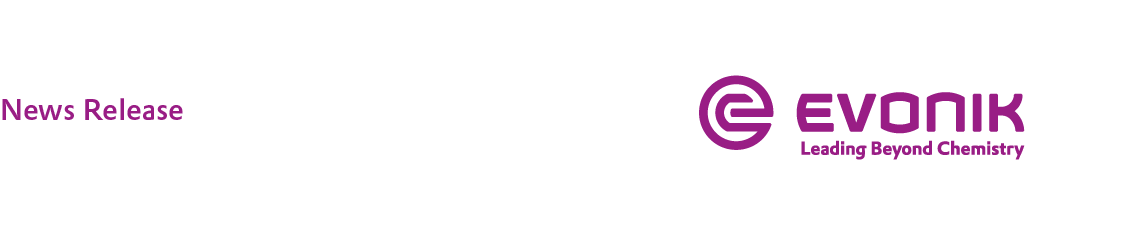 Evonik Receives American Chemistry Council’s Sustainability Leadership Award Award recognizes advancements in Product Safety, Innovation & TransparencyBiosurfactant RHEANCE® One allows the formulation of sustainable beauty and personal care productsSustainability is key growth driver for EvonikPISCATAWAY, N.J., June 6, 2023 – Evonik, one of the world's leading specialty chemicals companies, was honored with the American Chemistry Council’s (ACC) 2023 Sustainability Leadership Award in the Product Safety, Innovation & Transparency category. The award recognizes ACC member companies for products, processes, or initiatives that promote the safe use of chemicals, transparency, informed sustainability decision-making, and innovation to reduce risk.Evonik received the award for RHEANCE® One, a special type of glycolipid biosurfactant derived from renewable raw materials. Surfactants are important compounds of cleaning products. RHEANCE® One is mild to the skin and designed for the formulation of sustainable beauty and personal care products such as facial cleansers, shampoos, shower gels, and baby wipes, among others. It is 100 percent biodegradable, environmentally friendly, and utilizes traceable supply chains.“We are proud that the American Chemistry Council recognized Evonik with this Sustainability Leadership Award,” said Bonnie Tully, president North America region. “Sustainability is a key growth driver for Evonik and the cornerstone of our product portfolio, our investments, and our innovation management."ACC’s Sustainability Leadership Awards honor member companies for their achievements and contributions to sustainability across four priority areas: Product Safety, Innovation & Transparency; Environmental Protection; Circularity; and Social Responsibility & Community Engagement. ACC convened a panel of external sustainability leaders from academia and the nonprofit and media sectors to select the award winners. The panel chose winning initiatives based on a range of factors, including the level of demonstrated innovation, the scope and reach of their impact, and the extent to which they address priorities outlined in ACC’s Sustainability Principles and the UN Sustainable Development Goals.For additional information about Evonik in North America, please visit our website: http://corporate.evonik.us/region/north_america.For more information about glycolipid biosurfactants, please visit: https://personal-care.evonik.com/en/products-solutions/biosurfactants.Company information Evonik is one of the world leaders in specialty chemicals. The company is active in more than 100 countries around the world and generated sales of €18.5 billion and an operating profit (adjusted EBITDA) of €2.49 billion in 2022. Evonik goes far beyond chemistry to create innovative, profitable and sustainable solutions for customers. About 34,000 employees work together for a common purpose: We want to improve life today and tomorrow. About ACC
The American Chemistry Council (ACC) represents the leading companies engaged in the multibillion-dollar business of chemistry. ACC members apply the science of chemistry to make innovative products, technologies and services that make people’s lives better, healthier and safer. ACC is committed to improved environmental, health, safety and security performance through Responsible Care®; common sense advocacy addressing major public policy issues; and health and environmental research and product testing. ACC members and chemistry companies are among the largest investors in research and development, and are advancing products, processes and technologies to address climate change, enhance air and water quality, and progress toward a more sustainable, circular economy.DisclaimerIn so far as forecasts or expectations are expressed in this press release or where our statements concern the future, these forecasts, expectations or statements may involve known or unknown risks and uncertainties. Actual results or developments may vary, depending on changes in the operating environment. Neither Evonik Industries AG nor its group companies assume an obligation to update the forecasts, expectations or statements contained in this release.For more information, contact:Robert BrownHead of Communications North AmericaEvonik CorporationCell: +1 973 906-4635Email: robert.brown@evonik.comNorbert KulsCommunications Manager North AmericaEvonik CorporationCell: +1 973 437-0542Email: norbert.kuls@evonik.com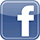 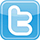 